                       KONGUNADU ARTS AND SCIENCE COLLEGE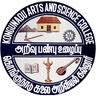 Re-accredited by NAAC with ‘A+’ Grade(4th Cycle)(Autonomous)   College of Excellence (UGC) COIMBATORE - 641 029        DEPARTMENT OF BUSINESS ADMINISTRATION [CA]CARRER GUIDENCE FOR COMMERCE AND MANAGEMENT ON 12/08/2023.The Department of Commerce CA and the department of BBA- CA Kongunadu Arts and Science College jointly has Organized a Carrer Guidence for Commerce and Management students on 12/08/2023 at 11.00 am to 1.00pm in Hall no G5.  The chief guest for the program was Mr.Srijith, Head of Marketing, Logic School of Management, Kerala. The session was started with the prayer song. Dr.MohanaVignesh, Assistant Professor, Department of Commerce CA welcomed the gathering, and honored the guest with the shawl. Mr. Srijith, Head of Marketing, Logic School of Management, Kerala, headed the session with the introduction about CMA (Certified Management Accountant) course. The session was very interesting, he gave a deep insights regarding the course. 